St. Brigid’s P.S / Bunscoil Naomh Bríd Dinnéar na Nollag do PháistíAn Chéadaoin 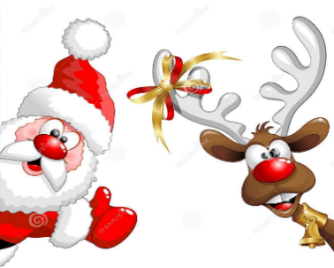 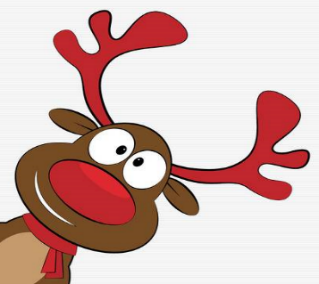 11 Mí na Nollag 2019 BiachlárTurcaí rósta, búiste, ispíní beaga, píseanna, cairéid, brúitín & prátaí rósta & súlach.Milseog an laeSú oráiste£2.60 do na páistí sin nach bhfuil ag fáil Béilte Saora.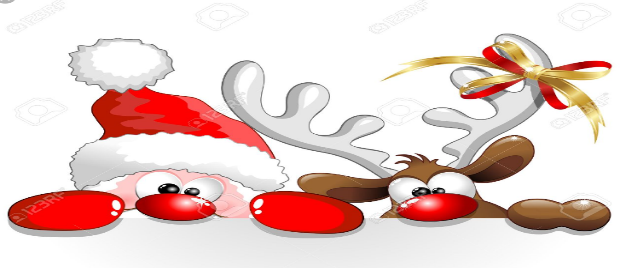 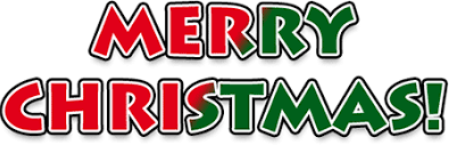 